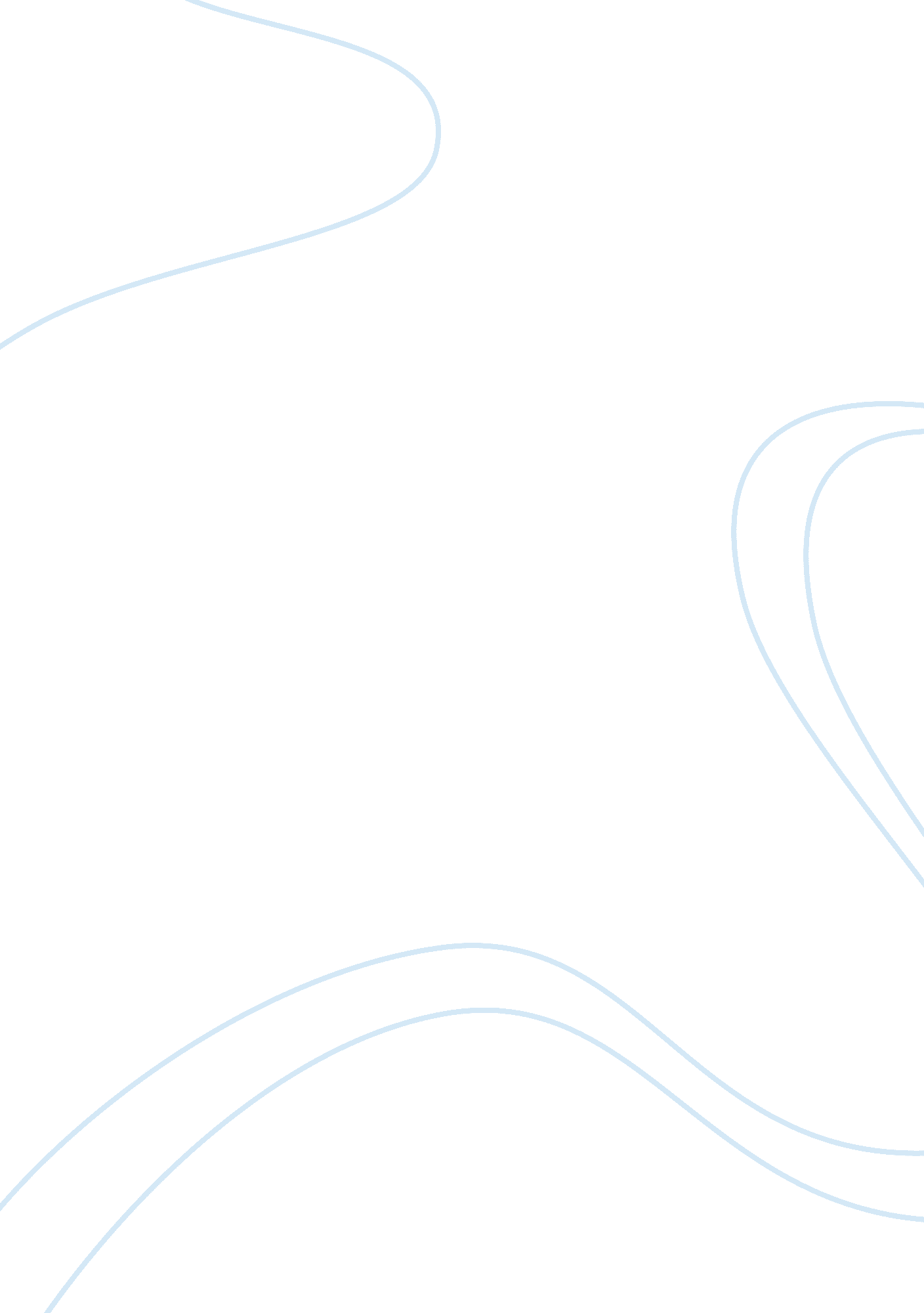 Facebook!Business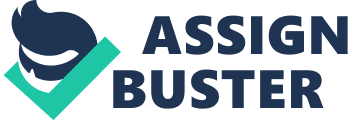 Facebook, the most popular Social network in the world, Created for both teenagers and adult’s becoming a world sensation. Being ranked the most used social network by Compete. com, and even being called the new titan of the internet challenging evenGoogle. Facebook was designed to help connect old friends, update mood status, Add pictures, and videos and even play games. Recently Facebook has been trying to spread by offering active users a chance to “ like” something which means they can share something they like with their network without having to leave the page they are on. Facebook was founded by Mark Zuckerberg with his college roommates and computer science student’s Eduardo Saverin, Dustin Moskovitz and Chris Hughes in theirHarvarddorm. They’re small “ idea” of creating s social website for the Harvard student’s, But soon being forwarded to other collages in the small Boston area, and soon became the most used social network in the world having more than 500 million users since July 2010. That’s 1 person for every 14 in the world! But what exactly is behind the Facebook phenomena? The website was originally made to connect users from the Harvard University and exchange notes. Later then becoming “ Facesmash” in which they would display two pictures of student’s in the university and asked the users to vote for the hottest. The website site was viewed by 450 visitors and 22, 000 photo views in their first four hours online. The website has also been involved in several controversies. The most heard about perhaps the claim of three former Harvard students that Zuckerberg “ stole” their idea and made it into his own. The lawsuit for this scandal is still pending. The website has also been blocked off in countries like Pakistan, Syria, The people Republic of China, Iran, North Korea, Vietnam and some work places to keep employees from wasting valuable time on the site. These controversies haven’t stopped people from using their account daily, and other people from creating new accounts, surely the website will continue to grow. 